Summary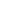 Strategic-minded, visionary and academic leader with extensive performing and fine arts instructional and administrative experience advancing educational excellence and mission. Accomplished, creative theatre artist actively engaged in writing, acting, producing, and directing. Strong communication, interpersonal, and collaborative leadership skills enable compelling presentations, inspire faculty and students, and build consensus with key stakeholders. Ethics advocate and champion of campus-wide culture of diversity, equity, and inclusion. Selected AchievementsProven history identifying opportunities to improve structure and processes, develop innovative solutions, and implement change that supports production, curriculum, and pedagogy including career technical education (CTE) programs, collaborative scheduling and shared resource allocation, cost reduction strategies and zero-based budgeting, course, department, and program assessment tools, faculty training, and teaching best practices.Exemplary record in teaching, scholarly, and creative endeavors including development, faculty training, and delivery of student-centered curricular and program methodologies and strategies that drive educational excellence, meet learning goals, and organizational vision; leverage hands-on, active career in creating theatre and live performance to maximize student experience and encourage career development. Demonstrated ability to recruit, develop, and lead cross-functional teams including full-time and adjunct faculty, hourly employees, work/study students, and support staff creating schedules and timetables, resolving issues and conflicts, training, mentoring, and coaching; established and nurtured workplace cultures that embrace diversity, equity, and inclusion. Education and CredentialsPh.D. in Theatre ArtsUniversity of Oregon, Eugene, ORMaster of Education in Curriculum & InstructionVirginia Polytechnic Institute & State University, Blacksburg, VABachelor of Arts in English & TheatreVirginia Polytechnic Institute & State University, Blacksburg, VAProfessional ExperienceCommunity College of Denver, Denver, CO	2010 – PresentChair, Department of Performing Arts, Professor of Theatre Arts (2017 – PresentElected Chair, Faculty Council (2016 – 2019)Associate Professor of Theatre Arts (2014 – 2017)Assistant Professor of Theatre Arts (2011 -- 2014)Adjunct Instructor (2010 -- 2011)Oversee performing arts administration management and instructional leadership in all department matters. Lead curriculum development and pedagogy, faculty recruitment and training, support staff supervision, budget development and oversight, and resource management. Drive student recruitment initiatives and scholarship administration and distribution. Instruct, guide, and assist students in meeting learning goals delivering theory-based lectures and hands-on practice. Maintain compliance with Higher Learning Commission, SBCCOE System Office, and Career & Technical Education Credentialing Office. Represent Department of Performing Arts campus and community-wide. Actively instill and nurture culture of diversity, equity, and inclusion within theatre and throughout campus. Developed and implemented highly-effective cost reduction and zero-based budgeting strategies during major production budget deficit overseeing state purchasing and fiscal rules.Twice elected by college-wide full-time faculty as Chair of Faculty Council.Created, executed, and evaluated innovative course and program-wide assessment instruments including collection and reporting for Higher Learning Commission.Key contributor to faculty resource center for teaching best practices in assessment and instruction.Collaborated with four major university performing arts programs to successfully facilitate department production scheduling of shared space usage.Coordinated and actively contributed to Season Selection & CTE Boards in Theatre and CTE Board for Music.Led multiple high-impact initiatives as Faculty Council President including Provost’s Learning Team, President’s Cabinet, Dean’s College Reorganization Task Force, and in strategic planning, collaborative decision-making, and student life.Represented college interests on various committees on a unique tri-institutional campus requiring collaborative scheduling and shared resource allocation. University of Colorado, Denver, CO	2010 – PresentAdjunct Professor, Department of Theatre, Film & Video ProductionDeliver in-class, lecture-based theory linked with theatre practice through student-centered teaching methods and strategies that meet learning goals and institutional mission. Leverage hands-on experiences from active theatre career adding insight to curriculum. Teach Voice & Movement, Drama of Diversity, and Senior Capstone Project courses. Create positive, proactive learning environment promoting diversity, equity, and inclusion. Collaborate with faculty in development of innovative curricula that maximize student experience.Represented university as four-time invited guest lecturer at International College of Beijing in partnership with China Agricultural University.Invited guest lecturer delivering comprehensive presentation on LGBTQ History & Culture.Guest Director and Co-Director with Kathryn Moller on Avenue Q production.Guest artist in lead role (Bunce), One Flea Spare, directed by Nathan Thompson.Guest artist in lead role (James Wicker), It’s Only a Play, directed by Eileen Kierney.Cooperative Leadership Institute, Blacksburg, VA	2008 – 2010Curriculum & Creativity DesignerDesigned innovative curriculum and online instructional programming for service industry adult learners. Clients included high-profile, third-party contractors including Mariott Hotels, Virginia Polytechnic Institute and State University, The Commonwealth of Virginia, and The Make-A-Wish Foundation. Created “Leadership Playbook” as part of think-tank’s leadership development program, faced by Virginia Tech Football Head Coach, Frank Beamer. Led voice-over narration recording, editing, and inserting into team-created online learning modules for continuing professional development.Northeastern State University, Tahlequah, OK	2006 – 2008Assistant Professor, Theatre Arts, Department of Performing ArtsInstructed and coached students delivering performing arts content through in-class lectures. Leveraged active theatre career to lend insight to teaching strategies and methodologies. Actively promoted diversity, equity, and inclusion connecting with students from all backgrounds, preferences, and ethnicities. Collaborated with faculty to design innovative curricula enriching student experiences. Supervised and graded exams and conducted student evaluations. MacMurray College, Jacksonville, IL	2004 – 2006Assistant Professor, Theatre ArtsApplied student-centered teaching methodologies and best practices to engage and educate students in numerous theatre arts subjects. Contributed to development of innovative educational materials incorporating personal experiences from active theatre career and in collaboration with department faculty. Contributed to cultivating diversity, equity, and inclusion in all aspects of workplace and learning environments.  Additional Professional ExperienceTheatre Arts FacultyBlacksburg High School, Montgomery County, VAEnglish Teacher  Blacksburg Christian School, Blacksburg, VAFaculty The Eagle Hill School, Hardwick, MSRelevant ExperienceExaminer, Theatre, 2016 – Present International Baccalaureate OrganizationChair, Region 7, 2019 – 2020Kennedy Center American College Theatre FestivalVice Chair, Region 7, 2016 – 2019 Kennedy Center American College Theatre FestivalFestival Host, Region 7, 2017, 2018Kennedy Center American College Theatre FestivalReader, AP English Literature, 2006 – PresentThe College BoardDialect Coach, 2010 – 2016 Denver’s Dangerous TheatreDialect Coach, 2014 Visionbox StudiosHomebound Instructor, 2009 Montgomery County Public SchoolsProfessional Accomplishments – Producing & DirectingEvil Dead: The Musical, Community College of Denver “The Fifteen-Minute Hamlet”, Community College of Denver“Hunting Bigfoot”, Community College of DenverStop Kiss, Community College of DenverAnatomy of Gray, Community College of Denver Ubu Roi, Colorado State University “Wiley & the Hairy Man”, Community College of Denver Bang! Bang! Durang!, Community College of Denver The Sea is a Restless Whore, Community College of Denver Avenue Q, University of Colorado, DenverBig Love, Community College of Denver Dog Sees God, Community College of DenverLove’s Fire, Community College of Denver Godspell, Community College of Denver “The Fourth Graders Present an Unnamed Love-Suicide”, Community College of Denver Dark Play or Stories for Boys, Community College of Denver The Best Christmas Pageant Ever, Community College of DenverFuddy Meers, Community College of Denver “The Big, Fat, Naked Truth”, Community College of Denver The Laramie Project: Ten Years Later, Community College of Denver “The Girl Who Fell Through a Whole in Her Sweater”, Community College of Denver Wonder of the World, Northeastern State University Red Noses, Northeastern State University Faith, MacMurray College Tales of the Lost Formicans, MacMurray College Godspell, MacMurray College Little Shop of Horrors, Theatre in the Park The Laramie Project, MacMurray College Fuddy Meers, University of Oregon The Trestle at Pope Lick Creek, University of Oregon The Sea is a Restless Whore, University of Oregon “The Swan”, University of Oregon Professional Accomplishments – Original Work & Script DevelopmentThe Gun Show by E.M. Lewis 2019 Flesh by Leonard Winograd 2017 The Sea Is a Restless Whore 2003, 2016 “The Perfect Gift,” Denver’s Dangerous Theatre, 2015 Wheel of Fortune by Leonard Winograd, 2014 Hot Wax: On Being too Big to Fail, The LIDA Project, 2012 Myths & Masculinities, tour Bobo Fresh Productions, 2008 “Lattés & Laundry” regional Bobo Fresh Productions 2007 Good Little Boys tour, Bobo Fresh Productions 2005 Professional Accomplishments – Acting“The Gun Show”, Narrator, Bobo Fresh Production Dark Wood, Mbwane, Eyewitness TheatreLight, Fredrick the Great, History Colorado One Flea Spare, Bunce, University of Colorado, Denver “The Perfect Gift”, APJ, Dangerous TheatreThe Art of Racing in the Rain, Ensemble, 1 Book, 1 DenverIt’s Only a Play, James Wicker, University of Colorado, Denver“Hot+Wax: On Being Too Big to Fail”, Ensemble, The LIDA ProjectOne Flew Over the Cuckoo’s Nest, Charles Cheswick, University of OregonThe Adding Machine, Mr. Zero, University of OregonThe Boys Next Door, Norman, Hops & BarleyCome Blow Your Horn, Alan, Playmakers & Co.Much Ado About Nothing (Guest Artist), Antonio, Virginia TechReturn Addresses (Guest Artist), Ensemble, Virginia TechWish the Moon, Swallow the Whole, Hot Sun, Ensemble, Sojourn TheatreNoises Off!, Lloyd Dallas, Berkshire PlayhouseConferences, Presentations & Workshops“Sharpening Your Slate” Colorado State Thespian Conference, 2022“Post-Production Responding to Student Work” Region 7 KCACTF, Co-presenter, 2020 “Department Hacks” for the One-Person Department Roundtable, Region 1 KCACTF, 2020 KCACTF National Committee, 2017 - 2020 “Respondent Training Workshop” Region 7 KCACTF, 2013 - 2016 “Cold Readings” Workshop. Region 7 KCACTF, 2016 “E.S. & Received Pronunciation.” Workshop. Region 7 KCACTF, 2015 “Mixed Eroticisms: The Politics of Space & Difference in Naomi Wallace’s The Trestle at Pope Lick Creek,” The Louisville Conference on 20th Century Literature, 2008 “Monte Cristo: Charles Fechter Version.” The Columbia Encyclopedia of Modern Drama, eds. Gabrielle Cody & Everett Sprinchorn. Grolier Academic Reference. 2007 Dramaturg, Sojourn Theatre Company, Portland, OR 2004 - 2006 Augusto Boal & Image Theatre, Region 7 KCACTF, 2004 Theatre of the Oppressed, University of Oregon SWAT Team Training, 2003 AffiliationsAmerican Association of University ProfessorsAssociation of Theatre in Higher EducationNorth American Performing Arts Managers & AgentsTheatre Communications GroupLondon Psychogeographical SocietySociety for Stage Directors & ChoreographersAwards, Honors, Guest Artist & Professional Residences Horace Robinson/Jack Watson Award, Teaching Excellence, KCACTF, 2016 The Sea is a Restless Whore, KCACTF Regional Festival Invited Production, 2016 Meritorious Achievement in Directing, KCACTF, 2019, 2017, 2015, 2014, 2013 Rogue Festival of Performance, Fresno, California, 2012, 2008 Syzygy Performance Collective, Newport, Virginia, 2009, 2002 Orphan Girl Theatre, Artist in Residence, Butte, Montana, 2007 Meritorious Achievement in Acting, KCACTF 2003 Nick Taylor, Ph.D.Curriculum Vitaedrjnicktaylor@gmail.com • (303) 856-5386www.drjnicktaylor.com • Louisville, CO